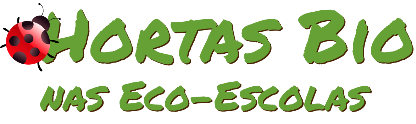 Horta Bio… em casaFicha de RegistoIdentificação da planta escolhidaIdentificação da planta escolhidaNome comum da espécie: Pitaya/Pitaia brancaNome científico: Hylocereus undatusQuando colocaste a semente na terra?Atenção: as sementes sem água não germinam! A germinação inicia-se por uma intensa absorção de água.Quando colocaste a semente na terra?Atenção: as sementes sem água não germinam! A germinação inicia-se por uma intensa absorção de água.Data: 21 de abril de 2020Data: 21 de abril de 2020Quantos dias passaram até ao aparecimento da plântula?Regista este momento com uma fotografia!Não te esqueças: A planta “recém-nascida”, precisa de luz para realizar a fotossíntese, é desta forma que produz o seu próprio alimento.Quantos dias passaram até ao aparecimento da plântula?Regista este momento com uma fotografia!Não te esqueças: A planta “recém-nascida”, precisa de luz para realizar a fotossíntese, é desta forma que produz o seu próprio alimento.Resposta:Apareceu logo após 7 dias, dia 28 de abril.Resposta:Apareceu logo após 7 dias, dia 28 de abril.Registo semanal do desenvolvimento da planta:Gostaríamos que registasses, se possível, semanalmente, o desenvolvimento da tua planta. Se não se notarem modificações significativas, não necessitas de anotar.O que podes e deves registar?Quanto cresceu? Quantas folhas novas? Apareceram ramificações? Apareceu uma florescência, quando? A planta frutificou? A planta ficou com as folhas amareladas? Murchou? Tem parasitas? Atenção:Envia para o teu professor, com esta tabela, um conjunto de fotografias que exibam a evolução do crescimento da planta (4 a 8 fotografias).Registo semanal do desenvolvimento da planta:Gostaríamos que registasses, se possível, semanalmente, o desenvolvimento da tua planta. Se não se notarem modificações significativas, não necessitas de anotar.O que podes e deves registar?Quanto cresceu? Quantas folhas novas? Apareceram ramificações? Apareceu uma florescência, quando? A planta frutificou? A planta ficou com as folhas amareladas? Murchou? Tem parasitas? Atenção:Envia para o teu professor, com esta tabela, um conjunto de fotografias que exibam a evolução do crescimento da planta (4 a 8 fotografias).Semana 1:Uma semana depois de plantada as sementes, já estavam a nascer dois rebentos. Semana 1:Uma semana depois de plantada as sementes, já estavam a nascer dois rebentos. Semana 2:Nesta segunda semana apresenta ramificações e duas folhas cada planta.Semana 2:Nesta segunda semana apresenta ramificações e duas folhas cada planta.Semana 4:Está surgindo uns pelos no caule centras as folhas que está ficando troncado.Semana 4:Está surgindo uns pelos no caule centras as folhas que está ficando troncado.Semana 5:Afinal são uns picos e a planta se assemelha a um cacto.Semana 5:Afinal são uns picos e a planta se assemelha a um cacto.Por fim…Descreve-nos como foi feita a sementeira:A sementeira foi feita num garrafão de água de 5 litros reutilizado, cortado a meio, com terra húmida colhida do jardim e mistura de terra do depósito de compostagem, depois coloquei as sementes na terra mesmo com o papel porque lá secaram e ficaram coladas, depois tapei com pouca terra, reguei com muito cuidado com água e deixei junto a uma janela ao sol. Como foi realizada a manutenção da tua planta?Todas as semanas deito um pouco de água para desenvolver a plantação.A sementeira está sempre ao sol junto a uma janela. Verificava se tinha bichinhos mas as plantas estavam sempre impecáveis, apenas por lá andavam raramente uns insetos muito pequeninos e inofensivos a voarem.Falava com as minhas plantinhas todos os dias.Depois plantei muito mais.Que materiais utilizaste?- 1 Folha papel de cozinha reutilizado (usado apenas para secar as mãos) para recolher as sementes frescas da fruta, deixei secar ao sol;- Reutilizei um garrafão de água vazio cortado a meio para fazer o meu vaso de plantação;- Usei terra de compostagem e do jardim;- Plantei com ajuda de palitos de madeira reutilizados que depois serviu para marcar as zonas de plantação e serviu também como hastes de suporte a planta já em cato.